施設概要説明書 (例)営業者名○○食品株式会社　代表取締役　奈良太郎名称○○食品株式会社　奈良第一工場営業所所在地奈良県奈良市○○連絡先Tel 0000-00-0000FAX 1111-11-1111Mail aaaaaaa@bb.jp申請業種食品の冷凍又は冷蔵業施設情報HACCP チーム編成表 (例)○構成メンバー期限設定根拠（例）理化学試験、微生物試験の検査成績書を添付すること。官能検査実施結果（例）原材料確認結果一覧表（例）製品表示見本 (例)(表面)　　　　　　　　冷凍食品油で揚げてあります　　　　(裏面)＜冷凍食品＞調理方法（電子レンジ専用）：凍ったままの商品を皿に並べて...凍結前加熱の有無：加熱してあります。事故処理手順書 (例)連絡及び指示体制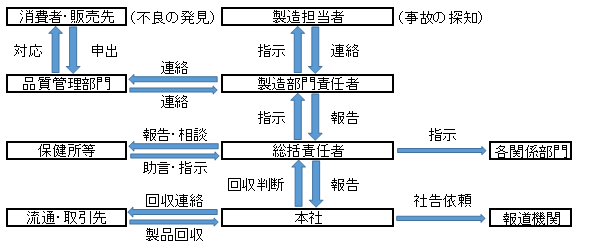 事故等発生時の処理の流れ出荷前の事故（原材料の不具合、機器の故障等）① 事故を探知した者は以下の事項を確認して製造部門責任者へ連絡。・発生日時　・事故内容　・該当品② 製造部門責任者は、以下の緊急措置を指示し、品質管理部門、総括責任者へ連絡・報告する。・製造の一時停止　・該当品の確保③ 総括責任者は、事故内容を本社へ報告し、必要に応じて関係機関に報告・相談を行い今後の方針を検討、決定する。決定事項を関係者へ指示する。・製造、出荷の停止　・該当品の廃棄　・事故設備の改修④ 各部門責任者は、実施した措置を記録、結果を確認し、総括責任者に報告する。⑤ 総括責任者は本社と協議して製造の再開を決定し、各部門に指示する。出荷後の事故（消費者からの異物混入、健康被害の申出）事故を探知した者は以下の事項を確認し、品質管理部門に連絡する。・発生日時　・申出内容　・申出者情報　・対象食品品質管理部門は、申出者に詳細を確認し緊急の対応を行うと同時に製造部門責任者に連絡する。製造部門責任者はすぐに総括責任者に報告すると同時に製造部門の調査を行う。本社は回収等の措置を決定し、以下の指示・対応を行う。・製造、出荷の停止　・回収範囲の決定　・取引先への連絡　・報道機関への連絡各部門責任者は、実施した措置を記録、結果を確認し、総括責任者に報告する。総括責任者は本社と協議して製造の再開を決定し、各部門に指示する。製品回収等の実施体制、措置内容、連絡・周知方法◇製品回収等の実施体制製品回収が必要な場合は、対策本部を組織し適切な措置をとる。社長：商品の回収措置を決定し、各部門へ指示する。営業部長：取引先へ連絡し、各営業担当者へ回収の指示をする。広報部長：社告の掲載を報道機関へ連絡する。品質管理部長：消費者からの問い合わせ、健康被害への対応をする。製造部長：回収された製品を保管、廃棄する。工場長：回収製品の事故原因の調査、改善措置を講じる。◇措置内容事故対策本部は、以下の措置を実施する。・当該製品の製造停止、事故の恐れのある製品の出荷を停止する・苦情内容、件数、流通範囲、事故原因等から回収を行う製品の範囲を決定する・取引先が特定できる製品の流通停止、製品回収・不特定多数へ販売済み商品に対応する（広告、返送の手続き）・回収製品の記録、保管、廃棄を行う・事故原因の調査、再発防止のための対策を講じる◇連絡・周知方法　事故対策本部は、次のとおり関係者等に連絡する。・営業部長は取引先へ製品回収の依頼文書をメールもしくはFAXで送付する。・広報部長は報道機関へ社告掲載することを連絡する。・品質管理部長は届出のあった消費者への対応・報告をする。・工場長は保健所へ自主回収着手報告書及び自主回収修了報告書を提出する。文書管理規定　(例)作成・変更年月日作成・承認者記名項目項目内　　　　　　容製造品目の種別冷凍食品製造製造能力10,000 個/日従業員数従業員数50人配送管理配送区域関西全域 (大阪府、京都府、奈良県、滋賀県、和歌山県、兵庫県)配送管理配送所要時間30分～5時間配送管理配送温度-25 ℃主な販売対象主な販売対象スーパー等の販売店備考備考△△株式会社へ害虫駆除を依頼（月1回モニタリング、半年ごとに駆除）□□株式会社へ製品検査依頼（微生物、栄養成分）作成・変更年月日作成・承認者記名部署名役職名氏名品質管理部門課長奈良　一郎品質管理部門係長奈良　二郎製造部門ライン担当主任奈良　□□HACCP について専門的な知識及び技術を有する者の氏名及び資格等HACCP について専門的な知識及び技術を有する者の氏名及び資格等HACCP について専門的な知識及び技術を有する者の氏名及び資格等HACCP チームにおける役割担当業務内容氏名資格・実務経験等HACCP チームにおける役割担当業務内容1奈良　一郎HACCP コーディネーター（日本HACCPトレーニングセンター）HACCP システムの統括統括2奈良　二郎指定研修修了危機管理CCP の管理3奈良　□□本工場製造部門で10年間勤務CCPモニタリングCCP-2のモニタリング記録4…5678910作成・変更年月日作成・承認者記名製品名称製品名称大和○○○大和○○○大和○○○賞味期限製造日から1年製造日から1年製造日から1年製造年月日製造年月日H29年4月1日H29年4月1日H29年4月1日安全係数0.70.70.7保存条件（温度）保存条件（温度）未開封品を冷凍庫（-20℃以下）で保存未開封品を冷凍庫（-20℃以下）で保存未開封品を冷凍庫（-20℃以下）で保存未開封品を冷凍庫（-20℃以下）で保存未開封品を冷凍庫（-20℃以下）で保存未開封品を冷凍庫（-20℃以下）で保存未開封品を冷凍庫（-20℃以下）で保存検査日指　標検査日指　標製造日H29. 4. 16か月後H29.10. 1期限日H30. 4. 1期限日H30. 4. 1期限日H30. 4. 116か月後H30. 8. 1自社基準理化学試験酸価0.30.40.50.50.50.5＜3.0理化学試験理化学試験微生物試験一般生菌数200200200200200200≦10,000/g微生物試験大腸菌群（－）（－）（－）（－）（－）（－）陰性微生物試験黄色ブドウ球菌（－）（－）（－）（－）（－）（－）陰性官能検査外観151515151515＞10官能検査臭い151513131313＞10官能検査味151513131311＞10総合評価総合評価適合適合適合適合適合適合期限設定根拠期限設定根拠微生物数には変化が見られなかった。製造日から酸価がわずかに上昇しており、官能検査も徐々に劣化が見られるが、16か月後においても自社基準に適合している。消費者の嗜好等を勘案して安全係数0.7を乗じて、賞味期限は、製造日から1年間とする。微生物数には変化が見られなかった。製造日から酸価がわずかに上昇しており、官能検査も徐々に劣化が見られるが、16か月後においても自社基準に適合している。消費者の嗜好等を勘案して安全係数0.7を乗じて、賞味期限は、製造日から1年間とする。微生物数には変化が見られなかった。製造日から酸価がわずかに上昇しており、官能検査も徐々に劣化が見られるが、16か月後においても自社基準に適合している。消費者の嗜好等を勘案して安全係数0.7を乗じて、賞味期限は、製造日から1年間とする。微生物数には変化が見られなかった。製造日から酸価がわずかに上昇しており、官能検査も徐々に劣化が見られるが、16か月後においても自社基準に適合している。消費者の嗜好等を勘案して安全係数0.7を乗じて、賞味期限は、製造日から1年間とする。微生物数には変化が見られなかった。製造日から酸価がわずかに上昇しており、官能検査も徐々に劣化が見られるが、16か月後においても自社基準に適合している。消費者の嗜好等を勘案して安全係数0.7を乗じて、賞味期限は、製造日から1年間とする。微生物数には変化が見られなかった。製造日から酸価がわずかに上昇しており、官能検査も徐々に劣化が見られるが、16か月後においても自社基準に適合している。消費者の嗜好等を勘案して安全係数0.7を乗じて、賞味期限は、製造日から1年間とする。微生物数には変化が見られなかった。製造日から酸価がわずかに上昇しており、官能検査も徐々に劣化が見られるが、16か月後においても自社基準に適合している。消費者の嗜好等を勘案して安全係数0.7を乗じて、賞味期限は、製造日から1年間とする。検査日指標・実施者検査日指標・実施者H29. 4. 1H29.10. 1　H30. 4. 1　H30. 8. 1評　価工場長外観○○○○○：良好△：普通×：不良不良の場合はその状態を記載すること。工場長臭い○○○○○：良好△：普通×：不良不良の場合はその状態を記載すること。工場長味○○○○○：良好△：普通×：不良不良の場合はその状態を記載すること。製造部長外観○○○○○：良好△：普通×：不良不良の場合はその状態を記載すること。製造部長臭い○○○○○：良好△：普通×：不良不良の場合はその状態を記載すること。製造部長味○○△△○：良好△：普通×：不良不良の場合はその状態を記載すること。品質管理担当外観○○○○○：良好△：普通×：不良不良の場合はその状態を記載すること。品質管理担当臭い○○△△○：良好△：普通×：不良不良の場合はその状態を記載すること。品質管理担当味○○○△○：良好△：普通×：不良不良の場合はその状態を記載すること。合計点外観15151515○：５点△：３点×：０点合計点臭い15151313○：５点△：３点×：０点合計点味15151311○：５点△：３点×：０点作成・変更年月日作成・承認者記名原料名製造者情報遺伝子組換え表示対象食品遺伝子組換え表示対象食品遺伝子組換え表示対象食品遺伝子組換え表示対象食品遺伝子組換え表示対象食品遺伝子組換え表示対象食品遺伝子組換え表示対象食品遺伝子組換え表示対象食品アレルギー表示対象食品アレルギー表示対象食品アレルギー表示対象食品アレルギー表示対象食品アレルギー表示対象食品アレルギー表示対象食品アレルギー表示対象食品アレルギー表示対象食品栄養成分表示事項栄養成分表示事項栄養成分表示事項栄養成分表示事項栄養成分表示事項表示対象添加物原産地表示事項その他原料名製造者情報大豆とうもろこしばれいしょ菜種綿実アルファルファてんさいパパイヤ小麦そば卵乳落花生えびかにその他21品目熱量たんぱく質脂質炭水化物食塩相当量表示対象添加物原産地表示事項その他衣用ミックス粉奈良○○株式会社非組換え×××××××○××××××大豆165kcal10 g5g20g0.5gデキストリン奈良県…作成・変更年月日作成・承認者記名名称冷凍○○○（加熱用）原材料名鶏肉（国産）、食塩、香辛料、砂糖、衣（米粉、小麦粉、でん粉、大豆、香辛料、食塩、デキストリン）添加物調味料（核酸）、保存料（ソルビン酸Ｋ）内容量200 g賞味期限29.12.1保存方法-18℃以下で保存してください製造者○○食品株式会社奈良県○○市×××１－１－１栄養成分表示100g当たり栄養成分表示100g当たり熱量255 kcalタンパク質15 g脂質15 g炭水化物15 g食塩相当量1.5 g作成・変更年月日作成・承認者記名作成・変更年月日作成・承認者記名探知調査関係者へ連絡被害拡大防止再発防止対策　作成・変更年月日作成・承認者記名作成、保存すべき書類保存方法検証内容保存期間1一般的衛生管理に関する手順書書棚Ａ適切な管理方法であるか確認3年2一般的衛生管理実施記録書棚Ａ記録内容の点検3年3モニタリング実施結果記録書棚Ｂ記録内容の点検・評価5年4改善措置の実施記録結果書棚Ｃ記録内容の点検・評価10年5事故等の処理結果記録書棚Ｃ事故原因の解析10年⋮